WAYSIDE HOUSE OF HAMILTONPolicies and Procedures Manual2.1  Admissions PolicyPurpose:Wayside House of Hamilton (Wayside) strives to provide high quality service to individuals from first contact.Policy:Wayside will screen each individual that calls for services to determine whether Wayside is able to meet the person’s needs. If it is found the services offered by Wayside do not meet the needs of the individual they will be referred to other services.Residential Procedures:2.1.1  Initial Contact:At the time of first contact the designated counsellor will validate the individual for reaching out. If the individual sounds like they are in crisis the counsellor will provide crisis intervention and referrals. If the individual is not in crisis they will be given any appropriate referral as indicated.If the individual is seeking admission into the Residential Program, the counsellor will explain the admissions process. The individual will be given the telephone number to the Assessment and Referral Agency in their area or similar service to have his Provincial Assessment Tool completed. Once the individual’s assessment tool has been completed they are validated by the designated counsellor. Upon receipt of the Provincial Assessment Tool the information is entered into the ‘Catalyst’ system and the individual is assigned a unique identifier (chart number) by Catalyst.2.1.2  Screening:When a client is referred for admission to Residential Treatment by a recognized agency, the Designated Counsellor will review the referral package for completeness; including confirmation that results validate acuity level indicated for a residential treatment program.If, during review of the referral package, it is identified that the individual has physical, mental health, or legal issues that may act as a barrier to treatment, additional information may be requested. It is the responsibility of the client to secure this information before they can continue on to the admission process. Wayside will assist the individual in the process, where appropriate.If, during review of the referral package, it is determined that the individual is prescribed drug replacement therapy they are given two options:Under the direction of a Physician the individual will taper off the drug replacement therapy prior to admission.To continue with drug replacement therapy; Wayside staff will provide referral options for alternative treatment providers.If, during review of the referral package, it is determined that the individual accessing treatment has a history of convictions and/or pending charge(s), a full release must be authorized for (see section 2.8.3) Wayside to communicate with his or her Probation/Parole Officer or other criminal justice/corrections officials. If the history of convictions or pending charge(s) include(s) any ‘Level One’ offense(s), approval of the Chief Executive Officer will be required before the admissions process can proceed any further.Individuals who have outstanding legal issues and court dates that may cause them to miss multiple days of treatment are expected to inform the Designated Counsellor, so appropriate arrangements can be throughout their treatment plan.If the screening process is impeded due to incomplete/inappropriate referral information, delays in receiving supplementary reports or concerns over validity of assessment results, the Designated Counsellor will contact the referral agency and/or the individual to discuss the issues.Upon validation of the Provincial Assessment tool and other supplementary reports, the client is placed on the ‘waitlist’ for treatment. It is the intention of Wayside to provide an informed and supported decision regarding admission to treatment.2.1.3  Admissions:After adequately screening the individual, the designated counsellor will call the individual to begin the admissions procedure. An appointment will be made for a face-to-face admissions interview. If the individual is not able to attend an in-person interview a telephone admission interview may be conducted. The individual meets with the designated counsellor at the scheduled time for their Admissions Interview. The purpose of this interview is to gather the necessary information, determine the individual’s capacity to give consent, allow individuals to make an informed decision and/or if interested in attending treatment, complete documentation required for admission. To limit wait-times for programming group information sessions may also be facilitated. Group sessions provide program information and allow time to complete necessary forms and paperwork. During the interview the designated counsellor shall discuss with the individual how personal health information will be used, who will have access to it, particularly if it is shared outside the organization. This discussion will follow a standard script (see appendix A), that has the same information as the Wayside public notice regarding Protection of Health Information, 2009.If an individual appears to understand the purposes for collection, use and disclosure of their personal health information (because someone asked the individual if they understand), then it is assumed that the individual has the capacity to give consent. For informed consent to be valid, a number of conditions must first be met: The purpose for collection, use or disclosure of personal health information is reasonably obvious to the individual; it is reasonable to expect that the individual would consent to the collection use or disclosure; the individual knows how the information is being collected, how it will be used and to whom it will be disclosed; the organization is not aware that the individual withdrew consent; the organization uses or discloses the information for no purpose other than that for which it was collected; individuals must be made aware that they can withhold or withdraw their consent for collection, use and disclosure of personal health information (see appendix B); individuals must also be advised of the potential implications of withholding or withdrawing their consent for disclosing personal health information.Individuals will be asked to complete a client confidentiality form (appendix C), any necessary consent to release forms, including family members if the individual chooses to have them involved (appendix D) and a circle of care agreement (appendix E) with the designated counsellor during the interview. Information collected during the interview may be entered into the ‘Catalyst’ system. 2.1.4  Pre-Treatment:Waitlist Priority is as follows: Priority shall be given to individuals who face imminent and severe consequences if treatment initiation is delayed, including but not limited to; incarceration, child custody/welfare issues, impact on immigration or similar status, academic or regulatory requirements. The waitlist is managed by moving individuals up or down based on their priority ranking and their contact with the agency, when appropriate.Individuals will be contacted by the designated counsellor and advised on treatment space availability; a date and time for admission will be given. Individuals unable to abstain from using drugs and/or alcohol will be directed to follow up with an appropriate healthcare provider. Individuals will be assessed on a person-by-person basis to determine if Withdrawal Management is necessary.If an individual has not maintained contact, and six (6) weeks have elapsed, the designated counsellor will make a final attempt at contact for the purpose of advising that the individual has now been removed from the waitlist. This contact will be documented in the clinical file and the admission will be closed in Catalyst.2.1.5 Fee for Service at Wayside:Where able, clients shall pay a monthly fee-for-service to Wayside.  As a Government Funded agency there is no fee for standard service. However, if individuals are in receipt of an income they are required to pay a nominal rental portion for their stay, determined on an individual basis.  2.1.6  Continuing Care Admissions:Individuals who have successfully completed Wayside’s residential treatment are welcome to attend the Continuing Care Programs provided. Individuals who are eligible for the Continuing Care Programs but who cannot attend because they reside outside of the local area, will be referred to a Continuing Care Program in their area and offered telephone support from Wayside when needed.Prior to program completion eligible individuals are given the Continuing Care Agreement (see appendix F), to review and complete with their Counsellor. Individuals, who agree to abide by the terms and conditions, are eligible to begin participating in Continuing Care during the final phase of the program.  2.1.7  Preparation for Admission Day:Individuals arriving to treatment are to be abstinent for the minimum period required, based upon their individual circumstances, to sufficiently address acute withdrawal management prior to their admission. If the designated counsellor believes the individual will require extra support maintaining the minimum required period of abstinence, they will ask the individual to follow-up with an appropriate healthcare provider in preparation for their admission date. Sometimes an individual is not able to arrive to treatment on their scheduled admission date/time. The designated counsellor will evaluate each situation on a case-by-case basis, and where warranted, may grant a scheduled admission date/time extension; not to exceed a maximum of forty eight (48) hours past the original date/time, however the organization will take every effort to accommodate the needs of the individual.At times, there are last minute cancellations. When this occurs, the designated counsellor arranges for an individual on the wait list to come into treatment. Supportive Housing Procedures:2.1.8  Screening:If an individual identifies that housing is an issue, their Counsellor will screen them to assess level of need and qualification for housing.  Qualification and priority for Supportive Housing are as follows:Individual would otherwise be homelessIndividual would be returning to an unsafe environment that has the potential to jeopardize their recoveryIndividual would be returning to a community with limited to no recovery supportsIf the individual qualifies for Supportive Housing they will be asked to complete a Supportive Housing Application and submit the completed application to their Counsellor. The Counsellor is responsible for reviewing the application to ensure it is complete in its entirety. Completed applications are reviewed at the weekly Case Review. Collaboratively, the treatment team reviews the application and decides whether the individual will be admitted in to the Supportive Housing Program. If it is found that Supportive Housing is not conducive to the individual’s treatment goals they will be referred to other services that may better serve the individual’s needs. 2.1.9  Supportive Housing Admissions:Individuals will be advised of the treatment team`s decision regarding their housing application.If supportive housing meets the needs of the applicant, they will be financially responsible for paying their portion of the rental fee. The lease is reviewed with the client along with the Rent Subsidy (appendix K) if the client requires financial assistance. Every client admitted to supportive housing is expected to a sign and abide by a tenant and landlord lease agreement. Once an individual is financially approved for the Supportive Housing Program their application will be reviewed to determine a suitable housing location. Factors taken in to consideration when deciding residency include but are not limited to: current vacancies, client goals, current or potential employment and/or education, unit location, and current residents.Clients are expected to develop housing and supportive housing goals, including a discharge plan, before they will be permitted admission in to the housing unit. Clients transition from the residential facility to the Supportive Housing Program with the help of a Supportive Housing and/or other designated counsellor. Hep-C Team Procedures:2.1.10 Initial Contact:In order to access the Shelter Health Hepatitis C (Hep-C) program individuals must be clients of the Shelter Health Network in Hamilton who are affected or at risk of acquiring Hep-C.First Contact for individuals in the Hep C program can be made in the following ways:As a referral from the shelter health network PhysicianAs a referral through the OSCAR electronic health record system.Contact with the Hep C Outreach Worker through the shelterAt the time of first contact with a Hep-C Team member the individual will be validated for reaching out. If the individual sounds like they are in crisis the Hep-C Team member will provide crisis intervention and any referrals, if appropriate. 2.1.11 Screening:Prior to being admitted in to the program individuals must show evidence of a ‘positive’ Hep-C screen. If evidence is unavailable the individual will be provided with the appropriate referral for blood work. For individuals requesting support the Outreach Worker or the team Nurse will accompany them to the clinic. Blood work is reviewed by the shelter health network Physician. The Physician then sends the results through OSCAR to the Hep-C Nurse, for review.Individuals who test positive for Hep-c are provided with a case manager. Any clients who qualify for the Hep-C program are invited to the Hep-C support group. The Hep-C support group provides individuals with resource counselling, therapeutic support, recreational support, peer support and education.2.1.12 Admissions:The Case Manager is responsible for contacting any new referrals to arrange for an initial contact appointment. Individuals who agree to meet with a Case Manager are invited to the office for a face-to-face appointment, or are given the option of having an appointment in their home or a public space agreed to by both the individual and the Case Manager.If, after the initial contact, it is found that the Hep-C program does not meet the needs of the individual, the Case Manager will refer the individual to another organization/agency that can better accommodate their needs.Individuals who wish to access the Hep-C program after the initial contact are asked to schedule an admission assessment interview.  During the assessment interview the Case Manager completes appropriate mental health screens including but not limited to: anxiety and depression screenings, PTSD screenings and gathers general and demographic information. During the face-to-face Admission Assessment Interview the Client Confidentiality Agreement (Appendix C) is reviewed by the Case Manager with the individual. If the individual agrees to abide by the Confidentiality Policy, the agreement, signed by both parties is placed in the clinical file.Circle of Care Agreement(s)(Appendix D) are reviewed and completed by the Case Manager with the individual. Circle of Care Agreement(s) may include but are not limited to: Physicians, Psychiatrists and Psychologists.2.2  Service Delivery PolicyPurpose:Wayside provides programs and services in a manner that is equitable and accountable; in an environment of safety.  Policy:Wayside strives to provide addiction treatment tailored to individual needs while ensuring the treatment is conducted in a professional and safe manner for all individuals who enter the Wayside facility.Residential Procedures2.2.1 Admission Day:Clients are expected to arrive at their scheduled admission time.Individuals are greeted by a Counsellor or Peer Support Worker. They are provided with a tour of the facility and are introduced to staff and current residents, when appropriate to do so.Individuals are given a few moments to privately say good-bye to any support person(s) who brought them to treatment.During the admission process individuals are informed of Wayside’s drug and alcohol testing policy (see drug testing procedure, section 2.2.5).When individuals arrive on admission day for treatment they are evaluated by the treatment team.Upon admission all individuals will be assessed for signs of impairment. If a determination of impairment is made or the individual is at risk for withdrawal symptoms the treatment team will ask the individual to attend an appropriate healthcare facility (which may include Withdrawal Management) before the admissions procedure will continue.Arrangements to the healthcare facility are as follows:Individuals are informed that as long as they receive appropriate clearance they will be permitted to return to the treatment centre for admission into the program. The individual is responsible for arranging and covering the cost associated with transportation to/from the healthcare facility.The individual being admitted will be matched up with an appropriate peer in the treatment community. This peer will act as a mentor who will show the new individual around the centre and act as their peer support during the first phase in treatment.2.2.2  Admission Day Infestation Prevention:Individuals are only permitted in designated areas of the residential facility or they can go outside; they are not permitted to enter any other area of the facility until their admission is completed.Protective clothing and gloves are available to Team Members if necessary, while handling any client items. Individuals are asked to remove all articles that cannot be placed in the dryer. The removed items are placed in a separately labeled plastic bag and the items are placed in the freezer for a twenty-four (24) hour period. A Team Member escorts the individual to a designated washroom and provides the individual with pants and T-shirt.  Pre-dispensed shampoo and body wash, containing an appropriate infusion of tea tree oil are provided along with a towel and face cloth.Coats, slippers and all other bagged items are brought to the laundry room and placed in the dryer on high heat for forty (40) minutes.After the individual has showered, changed and completed the necessary admission documentation, they are permitted to enter their assigned bedroom and any common-room in the facility – with the exception of the room designated for use to conduct bag checks. Once their personal items have finished in the dryer, individuals will change out of the house pants and T-shirt issued to them and into their own clothing.2.2.3  Searching Clients Belongings:In order to ensure safety in the residential setting, Team Members are required to search the belongings of all individuals entering residential treatment. Individuals are advised that they must be present for the bag search. The Team Member may use the provided protective equipment to search all belongings, including wallets, jackets and extra footwear. Individuals may be asked to empty their pockets during the bag search. The team member will perform a thorough search of all the individual’s clothing and toiletries. Medication and cell phones will be removed from the individual’s belongings and will be placed in lockup.If weapons, drugs, alcohol, and/or any unauthorized medication are found on an individual during a bag search the substances will be disposed of properly (please see substance disposal policy, section 2.2.4) Team members are to search any belongings brought in by supports during a visit or any purchases made after individuals return from outings when they are not under Team Member supervision. All items will subject to the infestation prevention procedure.2.2.4  Proper Disposal of Weapons, Illicit Drugs, Unauthorized Prescription Medication and/or Alcohol:Wayside is aware that when an individual enters any of our facilities they may be in possession of illicit drugs, unauthorized prescription/over-the-counter medication, weapons and/or alcohol.Upon any notification or findings of any illicit drugs, prescribed over-the-counter/prescription medication, weapons or alcohol; team members or clients are to bring it to and/or notify their Supervisor immediately. If the Supervisor is not available, then it is required that the CEO should be notified and contacted for assistance. An incident report (see appendix G) is to be created.In regards to over-the-counter/prescription medication:Medication that is not permitted in the residential setting is sealed in an envelope, and stored in the medical cabinet. The medication is brought to the local pharmacy so they may dispose of it appropriately. Any individual who is unwilling to have their over-the-counter medications disposed shall be discharged with this noted on their discharge summary (see appendix K).Alcohol found will be poured down the drain right away. This must be done in the direct service office area and observed by two (2) or more Wayside staff.2.2.5  Drug Testing:Individuals may be asked to provide a urine screen for drug testing if impairment is suspected and/or as part of randomized urine selection. All individuals are asked to sign a Substance testing Form (Appendix H) as part of their admission day paperwork. Individuals who are asked to provide a urine screen have the right to refuse to provide a screen, just as Wayside has the right to discharge an individual from their residential program if a screen is refused (see Discharge policy, section 2.3).2.2.6  Residential Treatment:During the admissions procedure, individuals are asked to read Wayside’s Rights and Responsibilities (see appendix I) and are given the opportunity to ask any questions.Individuals are asked to acknowledge in writing that they have understood and are willing to abide by the rights and responsibilities while in residential treatment. It is clearly stated in the rights and responsibilities document that during their stay at the residential centre individuals may be subject to random room searches or drug and alcohol screening during their stay (see section 2.2.5).If during a room search weapons, alcohol, drugs, paraphernalia or pornography are found in any of the individuals’ belongings they will be disposed of accordingly (see section 2.2.4).If a Team Member believes that at any time during the individuals stay that they may be under the influence of alcohol or other drugs, the individual will be asked to provide a urine sample. In addition, residents may be asked to provide a urine sample at random. Individuals who leave the residential facility for an outing or visit will only be tested if their Counsellor makes a request or if a Team Member suspects they are impaired when they return to the facility. If staff suspects that an individual is under the influence of alcohol and/or drugs it is the Team Members discretion to ask the individual to temporarily leave the facility until a supervisor and/or the CEO is available to assess the situation with the individual. The individual’s drug screen results will be recorded in their clinical file, once the results arrive from the lab.Any individual that is discharged from Wayside’s residential program due to a positive drug screen and would like to reapply for admission into the program must receive approval from the Supervisor and/or CEO before beginning the admission process. 2.2.7  Goal Setting:On admission the Counsellor reviews any individual and immediate concerns or needs. As part of the admission documentation package individuals are asked to complete a Psycho-Social Assessment (See Appendix J). Information generated by the Psycho-Social assessment identifies potential barriers or problem areas that the individuals may wish to address while in treatment. This information is used to develop an individual Client Treatment Plan (see appendix K). Throughout treatment, individuals are expected to focus on specific goals, which they break down into manageable steps in their individual counselling sessions.Treatment goals are used during one-with-one counselling sessions to review progress and provide the individual with feedback. 2.2.8  Individual Client Sessions:Weekly, Counsellor and the individual will meet for a formal individual session. This meeting gives the individual and the Counsellor an opportunity to collaboratively guide the individual’s growth during the residential treatment program.Individual sessions serve a purpose of helping the individual and Counsellor to make connections between the individual’s discoveries and progress throughout treatment. In addition, these sessions are utilized to develop a post-treatment plan and facilitate any necessary referrals.2.2.9  Case Review:Attendees at the Case Review Meeting could include Counsellors, Support Workers, and Administration, Supervisors, students and the CEO. This meeting occurs weekly or more if necessary.The case review meeting provides counsellors the opportunity to discuss the treatment plans for current individuals in treatment and any barriers these individuals may be facing. 2.2.10  Homework:  Homework may be given during groups or on an individual basis from a Counsellor.Homework is to be kept in the individual’s clinical file at the discretion of the Counsellor. Homework shall be returned to the individual upon discharge or disposed of appropriately. 2.2.11  Shift Change:Counsellor and Support Workers meet daily during ‘shift change’ to maintain continuity of care. Shift change provides the opportunity to present and highlight important information about the day’s events as well as any flags pertaining to individuals’ progress.The Counsellors use this information for treatment planning and as part of the ongoing evaluation of each individual’s treatment progress. Shift change is also a forum to discuss any concerns regarding the physical plant, staffing issues, directives from supervisors and/or other information that may be relevant to the operation of the house.All shift changes are formally documented. They are dated and signed by all parties present. Information in this document may be shared with staff at any point in the future, if applicable.2.2.12  Group Attendance, Appointments and Temporary Absences:Group AttendanceIndividuals are informed during the admission process that all treatment groups are mandatory; meal times and participation included. Individuals are required to be on time for all scheduled groups. If an individual is consistently late or missing groups, they will meet with their Counsellor where a warning of attendance will occur or a consequence will be given. This meeting with the individual is documented in their clinical case notes.If attendance issues continue, the individual will again meet with their Counsellor and a written contract will be created. If an individual is unable to follow therapeutic interventions by staff, he may be asked to leave the program.NOTE: When attendance issues occur, all Team Members are responsible to ensure this is discussed at shift change and clearly documented in the individual’s clinical case notes and to ensure that the Counsellor is aware of these issues.Exceptions for an individual missing program may include:A medical appointment, meeting with their Counsellor or outside support worker. Illness; individuals will be permitted to remain in bed until a Team Member can further evaluate their condition.Team Members are responsible to monitor an individual’s condition when they are unable to attend a group and provide any handouts that were missed by their absence. Temporary AbsenceIndividuals are told during their face-to-face interview that they need to make provisions in advance to reschedule any appointments occurring during their treatment period. Wayside recognizes that emergencies do arise and/or the rescheduling of an appointment may not be possible, so individuals may need to have an approved temporary absence. Counsellors will discuss all temporary absence requests with their Supervisor in a timely manner.All requests will be taken under consideration including the effect the absence will have on the individuals’ treatment progress.During their residential program, individuals are asked to have their legal counsel represent them in court or have the appearances postponed until they complete treatment. Under circumstances where this is not possible, individuals may be granted a temporary absence. If a medical issue arises and can successfully be treated in less than 2 days, it may not impact upon treatment status. Medical issues that require more time and attention may require an individual to be discharged in order to deal with their health concerns. Every effort will be made to ensure the individual returns once medical clearance is received from a physician.Occasionally, death or life threatening illness of an immediate family member or close friend may occur. Each individual’s circumstances will be looked at on a case-by-case basis. The treatment team will look at the potential risk involved and program time missed.  The individual will be presented with the concerns of the treatment team prior to deciding if a temporary absence will be granted and a decision can be made. 2.2.13 Family and Friends Visitation:In the first 3 weeks of treatment individuals are permitted a brief visit each weekend. Visits must be approved by the individual’s Counsellor.After individuals are stabilized in treatment they are permitted weekend visits, provided they have an approved weekend plan with their Counsellor. Visits are permitted Saturdays between 12:30-4:30pm and Sundays between 9:30-11:45am. Individuals are permitted to have an on-site or an off-site visit according to their approved weekend plan. For individuals who reside in a community outside of Hamilton, special permission may be granted for an alternative visit based on the distance and travel time required. Family/friends are allowed to bring necessary items for individuals (ie. toiletries and clothing). All items must go directly to Team Members for a bag search (see bag search procedure, section 2.2.3) and will be given to the individual after this is complete.Supportive Housing Procedures:2.2.14 House Meetings:Individuals in supportive housing continue to work with their Addiction Counsellor from the residential program. All supportive housing related matters are managed by the supportive housing case managers. All housing related concerns are managed by the Landlord of the property as outlined in the client lease.House meetings occur weekly at each of the supportive housing residence. Each resident is expected to attend the house meeting unless previous arrangements are made with the supportive housing and/or designated Counsellor.2.2.15 Drug Screening:Individuals may be asked to provide a urine screen for drug testing if impairment is suspected, or at random throughout their stay in supportive housing.  Individuals who are asked to provide a urine screen have the right to refuse to provide a screen, just as Wayside has the right to discharge an individual from their supportive housing program if a screen is refused (see Discharge policy, section 2.3).2.2.16 House participation- chores, groups, crisis support etc:It is an expectation that all individuals living in supportive housing are responsible for house participation. Each resident is responsible for the upkeep of their own bedroom. Participation is determined by the residents through the process of creating a house plan. If it is found an individual is not participating there is a discussion with the supportive housing counsellor. If lack of participation continues a contract will be developed by the supportive housing counsellor for the individual. Continued lack of participation may result in discharge from Supportive Housing. Crisis support is available 24 hours a day, seven days a week. Supportive housing clients may call the residential facility for support. If necessary, they are provided with the supportive housing case manager’s telephone numbers and may contact them in cases of emergency. The supportive housing case manager may involve the CEO; dependent on the level of crisis. 2.2.17 Over-Night Guests- Family and Friends Visitation:All visitors and over-night guests must be mutually negotiated with the other residents living in the supportive housing unit. If an issue arises, the designated counsellor will arrange a house meeting to discuss the concerns and problem solve with all residents involved. It is the attention of supportive housing to facilitate living in an autonomous environment.Visitors are permitted any day of the week as long as it is conducive to the home environment.Hep-C Team Procedures:2.2.18 Hep-C Support Group:Individuals who are currently receiving support through the Shelter Health Network Hepatitis-C program are encouraged to attend a psycho-educational group as scheduled throughout the year. The support group is client-centred allowing for an open forum for questions and discussions and peer support feedback. 2.2.19 Individual Client Sessions:Individuals may receive up to one (1) hour of counselling per week for a period of up to two (2) years. Individuals are not permitted to be intoxicated at any time when service is delivered by Wayside Hep-C team staff. If an individual is suspected to be impaired the Case Manager will end the session immediately and will be rescheduled when the client is prepared to attend sessions sober. Should the client request addictions services, appropriate referrals will be made.Individual client sessions serve a purpose of helping the individual and Case Manager make connections between the individual’s discoveries and progress throughout treatment. Sessions help an individual to set treatment goals.  In addition, these sessions are utilized to facilitate any necessary referrals. Case Managers are required by policy and law to report any high risk situations (see Client Confidentiality Agreement).Each individual will be asked to sign a ‘Circle of Care Agreement’ in order for their Case Manager to communicate with any other service providers.2.2.20 Group and Appointment Attendance:Whenever possible individuals are expected to call twenty-four (24) hours in advance and notify their Case Manager if they are unable to attend their scheduled group or individual appointment. If the Case Manager is scheduled to attend an appointment in the individual’s home individuals are asked to call within twenty-four (24) hours to confirm the appointment. If the individual does not confirm their appointment the Case Manager will still attempt to meet with the client at the scheduled time. 2.2.21 Medical Treatment:To qualify for treatment individuals must meet the government-set criteria, known as the EAP (Exceptional Access Program). Individuals who do not qualify through EAP may apply using a Compassionate Care Application, available from the pharmaceutical company who provides the Pegatron treatment.Individuals are required to meet with the Hep-C physician monthly and the Hep-C Nurse weekly, prior to, during and post-treatment. The Hep-C Nurse is responsible for attending the individual’s residence to administer weekly injections. At each visit the Nurse is responsible for providing the individual with education around how to administer their medication. On a case-by-case basis it will be decided if the Nurse is required to be present when an individual administers their medication. If it is decided the Nurse is not required to be present, arrangements will be made to have the appropriate medication delivered to the individual weekly. 2.3  Service Discharge PolicyPurpose:Wayside House strives to ensure all individuals discharging from services are provided with an appropriate and individualized discharge plan.Types of Service Discharge:Completed service plan: Individual successfully completes service plan.Death: Individual dies prior to completion of service plan.Client- initiated service discharge (self-discharge): Individual withdraws from service prior to completion of service plan, and is not transferred to another service provider.Transfer: Individual is transferred to another service provider prior to completion of service plan.Administrative discharge (staff- initiated): Individual is discharged from service prior to completion of service plan, and is not transferred to another service provider.Policy:Wayside is committed to working collaboratively with individuals, to ensure they can successfully complete service plans. If this is not possible, Wayside makes every effort to connect individuals with external referral sources, to assist them in effectively completing their service plans. Safety and security shall be a priority throughout the service discharge process. There are specific circumstances under which Wayside will be forced to immediately withdraw services, limiting the ability to provide individuals with referrals. Grounds for immediate service discharge are:Threats or acts of violence towards Wayside team members or other service recipientsHarassment towards Wayside team members or other service recipientsDestruction of Wayside propertyCommission of an indictable offence (Criminal Code of Canada)Incapacitated (determined incompetent for purpose of directing own care)Residential Procedures2.3.1  Completed Service PlanOnce an individual has completed all three phases of the residential program the service plan is considered complete. Individuals may then transition to Wayside’s supportive housing or any community programs aligned with the individual’s discharge plan.  Service discharge planning is an ongoing process throughout treatment. Collaboratively the individual and their Counsellor will discuss options that are conducive to the individual’s recovery.Prior to program completion, if an individual had an existing relationship with a community-based program the individual and their Case Manager will contact originating program, to coordinate discharge planning.The Counsellor will complete a “Discharge Summary”(Appendix L). A copy is given to the individual.All individuals are encouraged to participate in Continuing Care.2.3.2  Death ProcedureWhen death occurs while an individual is receiving service, the Ministry of Health and Long-Term Care has a specialized protocol and documentation process that must be followed (see Operating Manual for Community Mental Health and Addictions Services: Schedule D- Directives, Guidelines, and Policies). It is the CEO’s responsibility to contact the Department of Labour.2.3.3  Client-Initiated Service DischargeBefore any individual self-discharges, team members will make every reasonable effort to see if there is a way to resolve the issues motivating the service discharge. A team member will contact the Supervisor to discuss the reasons for the discharge and seek approval before the service discharge is initiated.A Team Member must remain with the individual being discharged while packing. During this time, the individuals’ medications and any items they have in lock-up shall be collected, for return to them upon departure. Individuals are expected to sign-off and acknowledge the receipt of any items from lock-up. The Team Member will fill out a discharge form, documenting the discharge events. The Team Member will support the individual in making travel arrangements. The Counsellor is responsible to ensure all documentation is completed prior to closing the individual’s file. The approval of the Supervisor is required prior to these individuals restarting the admission process. 2.3.4  Service Transfer Where an individual has decided, or Wayside has determined, that it is not appropriate for residential treatment to continue, an external transfer will be made to an alternative service provider. Individuals have the right to make choices between alternative service providers or to refuse referrals.The remaining procedures are the same as described in the Client-Initiated Service Discharge. Please see above for description.2.3.5 Administrative DischargeWhen circumstances occur that meet the criteria for “Grounds for Immediate Service Discharge” the Team Member will proceed as follows:If imminent danger is not present, the procedures remain the same as described in the Client-Initiated Service Discharge.For situations where danger is imminent, Team Members shall summon immediate assistance and initiate crisis management strategies. When the crisis has passed, the supervisor will be notified and events documented in an Incident Report.Team Members will pack the individuals belongings, including medications and items they have in lock-up, and store them in the residential office for safe keeping. The individual’s emergency contact will be notified and arrangements made for belongings to be returned.The remaining procedures are the same as described in the Client-Initiated Service Discharge. Please see above for description. 2.3.6  Client FeedbackIn cases of service completion, client-initiated service discharge, and transfer, individuals are asked to provide Wayside with feedback using the Client Survey (please see appendix T). Team Members submit all evaluations to the CEO for review.Supportive Housing Procedures2.3.7  Completed Service PlanOnce an individual has completed their Supportive Housing Plan they are discharged. Service discharge planning is an ongoing process throughout the supportive housing process. Collaboratively the individual and their Counsellor will discuss options that are conducive to the individual’s recovery.When an individual discharges from Supportive Housing they are required to return their keys and the Supportive Housing Counsellor is responsible for changing the key code at the house.All individuals are encouraged to participate in Continuing Care.Administration will issue a letter of completion where required. 2.3.8  Death ProcedureWhen death occurs while an individual is receiving service, the Ministry of Health and Long-Term Care has a specialized protocol and documentation process that must be followed (see Operating Manual for Community Mental Health and Addictions Services: Schedule D- Directives, Guidelines, and Policies). It is the CEO’s responsibility to contact the Department of Labour2.3.9  Client-Initiated Service DischargeBefore any individual self-discharges, team members will make every reasonable effort to see if there is a way to resolve the issues motivating the service discharge. After a Supportive Housing resident has decided to self-discharge they must give 30 days’ notice to the Supportive Housing Counsellor. Together with the Counsellor, the individual develops a discharge plan. The Counsellor will support the individual in making travel arrangements. On the last day of occupancy for the resident, the Case Manager is responsible for conducting a room search before the individual departs and must collect the room key from the resident. After the resident has vacated the premise the key code to the doors are changed and all current residents are given the new code. 2.3.10  Service TransferWhere an individual has decided, or Wayside has determined, that it is not appropriate for supportive housing treatment to continue, an internal/external transfer will be made to an alternative service provider. Individuals have the right to make choices between alternative service providers or to refuse referrals. The remaining procedures are the same as described in the Client-Initiated Service Discharge. Please see above for description.2.3.11  Administrative DischargeWhen circumstances occur that meet the criteria for “Grounds for Immediate Service Discharge” the Team Member will proceed as follows:If imminent danger is not present, the procedures remain the same as described in the Client-Initiated Service Discharge.For situations where danger is imminent, Team Members shall summon immediate assistance and initiate crisis management strategies. When the crisis has passed, the on-call supervisor will be notified and events documented in an Incident Report.The remaining procedures are the same as described in the Client-Initiated Service Discharge. Please see above for description. Hep-C Team Procedures2.3.12  Completed Service PlanService discharge planning is an ongoing process throughout the Hep-C program. Collaboratively the individual and Case Manager will discuss options that are conducive to the individual’s program.Case Managers will fill out a Discharge Summary. A copy is given to the individual.All individuals are encouraged to participate in the support group.2.3.13  Client-Initiated Service DischargeIndividuals in outpatient programs typically self-discharge by ceasing to attend. When individuals don’t attend group or individual appointments, either by postponing making appointments, or not showing up for appointments, the Case Manager phones to follow up. The Case Manager will make every reasonable effort to find a way to better accommodate the individual’s needs. When an individual has repeatedly been unavailable by phone to the Case Manager, and has not made contact for up to two to three (2 - 3) months, at the ‘client review’ meeting the Team discusses closing the file. The Case Manager is responsible to ensure all documentation is completed prior to closing the individual’s clinical file, as well as completing the discharge procedure. 2.3.14  Service TransferWhere an individual has decided, or Wayside has determined, that it is not appropriate for counselling to continue, an external transfer will be made to an alternative service provider. Individuals have the right to make choices between alternative service providers or to refuse referrals. The remaining procedures are the same as described in the Client-Initiated Service Discharge. Please see above for description.2.3.15  Revocations of Services If a client is abusive and/or non-compliant in their relationship with the Case Manager, services may be revoked. In these circumstances the individual will be notified immediately that counselling and group attendance will no longer continue. If a client continues to attend group despite the revocation of services, appropriate actions will be taken. The Medical Director of the Hep-C service and the CEO of Wayside must be notified immediately. *Script to Be Read at Point of Collection of Personal Health Information (PHI)Collecting Your Personal Health Information (PHI)We are collecting your personal health information today to provide you with services for <<State reason for which information is being collected>>.The personal information that we collect from you today, will be relevant to services we may provide for you.  This information will include your name and contact information; your physical/mental health history and status; your involvement (if any) with criminal justice and/or child welfare; as well as your personal background and family history.Sharing Your Personal Health Information (PHI)It is important that you are aware that Wayside House of Hamilton is funded to provide services by the Ministry of Health and Long-Term Care (MOH-LTC), through the Hamilton Niagara Haldimand Brant Local Health Integration Network (HNHBLHIN), which means we work with other health providers to coordinate care within the publicly-funded system in Ontario.Unless you instruct us otherwise, we are going to enter your information into the secure Provincial database, where your non-identifying information is used to create statistics and reports. The information that we will share is protected by the same confidentiality conditions that apply when you provide the information to us.  The reason for doing this is to coordinate care, and to combine demographical data from across the province for use in research, system planning and decision-support.Your Right to Withhold or Withdraw ConsentUnless you tell us otherwise, we assume that you are permitting us to share your information in the manner which I just described.  You do have the right to say no.  If you do say no, this will limit what we enter into the Provincial database to ‘non-identifying’ information, which means we will not enter anything that would enable you to be recognized, i.e. your name, contact information, personal history and other unique details would remain private.Also, you can agree to this today and in the future, if you decide that you would prefer not to allow us to share your information in this way, you can contact us and we will prevent the information being used or disclosed further.Individuals have a right to withdraw or withhold consent, to limit use and/or disclosure of their personal information within their file, if they feel it may be perceived as negative to a third party or a staff member at Wayside House of Hamilton. The withdrawal or withhold may pertain to only specific information or it may be all of the information in the file.     I have had the reasonably foreseeable consequences of withdrawing or withholding consent to use or disclose my personal information explained to me.   I understand that my withdrawal or withholding of consent does not apply to any information that is deemed reasonably necessary to prevent or reduce the risk of bodily harm to myself or other persons.   I understand the information above.___________________________________              __________________________________                                                                 (Signature)                                                           (Witness Signature)___________________________________             ___________________________________          	                                                                                            (Date)                                                                  (Date)PRIVACY POLICY:Wayside House of Hamilton is committed to protecting the privacy of personal information and is compliant with the Personal Health Information Protection Act (PHIPA), 2004, set out by the Government of Ontario.  Wayside shall ensure that the security and confidentiality of personal information is made a top priority.Wayside House staff members cannot and will not share information about you with others, except to those directly related to or associated with your treatment within Wayside House.  This means that you must give us written permission to release information about you to anyone who is not involved in your treatment at Wayside House.There are exceptions, required by law, where information shall be shared without your consent.  These include:Suspected child abuse or neglect which must be reported to the Children’s Aid Society and/or Family and Children’s ServicesWhen someone is intending to harm themselves or someone elseWhen a subpoena or summons is served by the CourtsWhen a person arrives impaired and insists on driving, the Police will be notifiedSuspected elder abuseReporting communicable and reportable diseases, if this becomes relevant while accessing Wayside House servicesA medical emergency (this includes EMS services, hospitals, emergency dentist or doctor visits and/or pharmacies) Wayside House will store your personal file in a manner that is secure and maintains your confidentiality.  Hard copies of information will be stored in locked filing cabinets.  Electronic information is stored on password protected computers.  Personal files are accessed only by staff members and students that are involved with your care at Wayside House.  Files are kept for 7 years and then shredded and destroyed in a secure manner.It is important that you keep personal information that you hear from other people private and confidential when you are not at Wayside House.  This creates a safe environment where you and others can share and build trust. I _____________________________________ agree to keep other people’s information private and confidential outside of Wayside House. “What you hear here, let it stay here.”Here at Wayside House, consent is important to confidentiality; you must know and understand the following:That only you can consent to the collection, use or disclosure of information that is about you (unless you have a substitute decision-maker with your best interests in mind)You can withdraw/ withhold consent at any timeYour information will only be collected or used in order to provide you with quality servicesYou are freely giving your consentBy signing below I am stating that I understand the information above, that there are 2 Levels of confidentiality in my file, that I agree to keep other people’s personal information private and confidential and that I am freely giving my consent for Wayside House to collect, use and hold my personal information to provide quality service to me._________________________________________                                                     _____________________________________                              Signature					                              Witness Signature_________________________________________                                                    _______________________________________                                Print name 					                Witness Print name__________________________________________                                               ________________________________________                                 Date                                                                                                           DateConsent to disclosure, Transmittal or Examination of a Clinical Record under Subsection 35(3) of the Mental Health Act of Ontario Ministry of Health and Long Term Care.I, ______________________________ authorize Wayside House of Hamilton, 15 Charlton West, Hamilton, Ontario, L8P 2B8Release to: 		_______________________________________________________________________			Contact Name:				    Phone #:			     Fax #:Exchange with:	_______________________________________________________________________			Contact Name:				    Phone #:			     Fax #:Obtain from:		_______________________________________________________________________			Contact Name:				    Phone #:			     Fax #:		 The following information pertaining to myself:  Admissions Package	 Referral Forms 				 Discharge Summary	 Other (specify)__________________________________For the purpose of: Evaluation/ Assessment and/or Coordinating treatment effortsFor the period from:________________________________________ to __________________________________________                                 dd/mm/yyyy                                                                                   dd/mm/yyyyI understand that I have the right to refuse to sign this form, and that I may revoke my consent at anytime (except to the extent that the information has already been released).______________________________________Signature                                                                                              ______________________________________							           Date______________________________________                   Witness Signature																									               Consent to disclosure, Transmittal or Examination of a Clinical Record under Subsection 35(3) of the Mental Health Act of Ontario Ministry of Health and Long Term Care.I, _______________________________________ authorize Wayside House to: release, obtain and exchange information with any and all service providers involved in my care, for the purposes of evaluation/ assessment and/or coordinating treatment efforts, including referrals.  	 For the period of:             ___________________________________ to ____________________________________                              dd/mm/yyyy                                                     dd/mm/yyyyI understand that I have the right to refuse to sign this form, and that I may revoke my consent at any time (except to the extent that the information has already been released). In addition, assumed implied consent applies in the context of providing or supporting health care. ___________________________________                     Date __________________________    Signature___________________________________Witness SignatureIn order to provide a therapeutic group experience the following guidelines have been developed to create safety, consistency and structure.I, _______________________________, understand and agree to abide by the following Continuing Care guidelines:I will abstain from mind and mood altering substances.If I cannot make my session I am required to call and make arrangements with the facilitator regarding my absence (except in cases of an emergency where documentation will be required).If I continue to have consecutive unexplained absences I may be discharged from Continuing Care. I will be expected to meet with the facilitator.I will be on time for all groups.  I may not be admitted into my group, unless previous arrangements have been made with the facilitator.If I relapse, I will be honest and inform my group and facilitator.  Frequent relapses may result in my discharge from Continuing Care.  The facilitator will meet with me to complete safety and/or discharge planning.I will maintain confidentiality in my group.I will actively participate.I am willing to provide a urine sample  if requested by the facilitatorI will respect and abide by the policy and regulations of the facility where my Continuing Care session takes place.I understand that if I do not abide by these guidelines I may be discharged from Continuing Care.___________________________________                     Date __________________________    Signature __________________________________Witness Signature			Please complete this form and submit a copy to the Chief Executive Officer. Original report should be placed in the individual’s file. If pertaining to a visitor please provide him or her with a copy of the report.______________________________________Reporting Team Member’s Signature                                                                                              ______________________________________							   Date______________________________________                   Chief Executive Officers SignatureI hereby consent to random urinalysis for the purpose of drug and alcohol screening during my program at Wayside House of Hamilton. I understand that I can be asked to produce a urine sample by any counsellor at any time.Print Name: ________________________________________________Signature:  ______________					_____Health Card #: ______________________________________________Date of Birth: ________________________________________________Date: __________________________				______Witness: _________________					______Policy: Wayside House of Hamilton believes in client-centered practices. All individuals accessing services within the organization have rights that will be respected by all persons associated with the organization. Clients of Wayside House also have responsibilities that they are expected to fulfill while accessing our services.Client RightsYou have the right to personal safety. This means you have the right to protection from any and all forms of physical, sexual and psychological abuse and harassment.You have the right to the protection of your personal property. No staff member may borrow or take possession of (with/without clients’ permission) any of your personal property, except in cases when the property poses a threat to health or safety; and when you have agreed for Wayside House to hold your possessions for safekeeping.  If you believe you have had your property stolen, taken or used without your permission, you have the right to have the incident properly investigated.You have the right to preserve your personal spiritual beliefs. There are different aspects of spirituality that are discussed at Wayside House.  You have the right to have your own spiritual beliefs and to have those beliefs respected by others.You have the right to be treated with courtesy by staff, students, and volunteers. Wayside House uses different means of therapeutic intervention while working with clients.  Disrespectful or threatening language and behaviour will not be tolerated. Discriminatory behavior, based on age, ancestry, citizenship, creed (religion), colour, disability, ethnic origin, family status, gender identity, level of literacy, marital status, place of origin, membership in a union or staff association, political affiliation, race, receipt of public assistance, record of offences, sex, sexual orientation or any other personal characteristics will not be directed toward you, and will also not be tolerated by you, and could result in discharge from our program.You have the right to ask questions and to receive honest answers.We encourage you to raise any questions you may have and we will answer your questions honestly.You have the right to appeal any decision made concerning you or actions taken relating to you, by staff, students, and volunteers while at Wayside House. If a client cannot resolve a concern after raising it with the individual who made the decision, they will be directed to the Service Recipient Complaint Policy and Procedure posted.You have the right to confidentiality. No staff member of Wayside House is allowed to reveal information about you to other clients or to anyone who is not involved in your ‘circle of care’ (including family and friends). Furthermore any parties involved in your ‘circle of care’ require your consent, in writing, before Wayside House can release any of your personal information.  Wayside House pledges to obey all laws and regulations relating to the protection of clients’ privacy.You have the right to expect your addiction treatment will be delivered both professionally and competently.  Our staff members are qualified to provide the care you need, and to work within their regulated scope of practice. You have the right to receive a competent assessment of your needs, to be informed of your options, and to participate fully in the development of your treatment and discharge plan.You have the right to refuse to perform unsafe tasks. Participation in daily housekeeping and grounds maintenance are part of the milieu therapy in our residential treatment programs; these activities help create a sense of community.  However, you have the right to refuse to participate in any activity you consider unsafe or when you do not have the proper training/supervision to perform a specific task.You have the right to be treated both as an individual and as a member of your community. You have the right to be considered and treated as an individual.  You have the right to be included and treated as a member of your program’s community, with all the benefits and obligations this membership involves. Wayside House recognizes the value and importance of the 12-Step Fellowship, however participation is optional. Client ResponsibilitiesYou are responsible for maintaining sobriety.While at Wayside House, you are expected to maintain total abstinence from substance use.  Medication prescribed by a recognized practitioner for a legitimate purpose will be administered only when approved prior to admission.You are responsible for respecting the personal safety of others. Any and all forms of physical, sexual and psychological abuse or harassment against fellow clients, staff, students, volunteers, visitors or others is unacceptable and could result in immediate discharge.You are responsible for respecting the personal property of others.No client may borrow or take possession (without permission) of another’s personal property while at Wayside House.You are responsible for respecting the spiritual beliefs of others.Everyone has personal spiritual beliefs. You are responsible for respecting others when their beliefs differ from your own.You are responsible for treating staff, students, volunteers and visitors with courtesy.  Disrespectful, threatening and mocking language or behavior directed at others will not be tolerated by Wayside House.  Discriminatory behavior, based on age, ancestry, citizenship, creed (religion), colour, disability, ethnic origin, family status, gender identity, level of literacy, marital status, place of origin, membership in a union or staff association, political affiliation, race, receipt of public assistance, record of offences, sex, sexual orientation or any other personal characteristics will also not be tolerated, and could result in immediate discharge.You are responsible for being honest and open. Treatment will be most effective when you are open to the variety of therapeutic interventions at Wayside House.  You are expected to partner with Wayside staff in a treatment process that requires honesty, open-mindedness, and willingness.You are responsible for listening and reflection. Feedback will be offered and you are responsible to listen and reflect upon the information being given.  If you receive feedback or information that is inappropriate or unacceptable, you have the right to complain.You are responsible for respecting the confidentiality of others.Information revealed to you while in treatment is not to be shared with others, except in circumstances where not sharing the information would endanger the safety or well-being of yourself or others.You are responsible for active participation in the therapeutic process.Success in recovery depends upon your full engagement in the therapeutic process, and the contribution you make when planning for your care and discharge.You are responsible for participating in community living.Assistance with housekeeping and grounds maintenance are part of the milieu therapy in our residential treatment program. You are expected to contribute to community living by performing any reasonable task assigned to you.  You are responsible for behaving as both an individual and a member of your community.You are to be concerned about your own well-being and the well-being of others while at Wayside House.  You are responsible for following Wayside House rules; established to protect the well-being of all persons involved with the organization.I have read Wayside House’s ‘Client Rights and Responsibilities’, and confirm my commitment to assume every responsibility expected of me.___________________________________		                         ______________________________Client Signature					                            DatePrint Your Name:									Date of Birth (Year-Month-Day)______________			_		Age					Today’s Date (Year-Month-Day)							Do you have an immediate or pending crisis or a situation that must be dealt with now? If so, don’t go on with this document, but speak to a Counsellor about it right now!Section A- BackgroundA-1  How did you come to hear about us?  																														____________________A-2  What is your primary drug of choice (alcohol is a drug)?  							___________________________________________________________________________What others have you used in the PAST YEAR?  								__________________________________________________________________________________A-3  Have you ever tried to stop A/D use all on your own without outside help?  		Yes    No A-4  Have you tried to stop with the aid of self-help groups (AA, NA etc.)? 		Yes   No  A-5  In the PAST TWELVE MONTHS how many times have you been in a DETOX?________	In what city or cities was this?  					___________________________How long did you stay each time?  								Was your stay helpful or negative?  								How long did you cut down on your A/D use after leaving?  					How long did you stay sober after leaving?  						______A-6  In the PAST TWELVE MONTHS, how many times were you admitted or kept appointments at an A/D ASSESSMENT-REFERRAL AGENCY? 	_____________________________________Where was this?  											How long was your involvement in days or weeks?  						Was all this helpful or negative?  												____________________________________________________________________How long did you cut down your A/D use as a result?  						How long did you stay sober afterwards?  							______A-7 In the PAST TWELVE MONTHS, how many ties were you admitted to an IN-PATIENT MEDICAL or PSYCHIATRIC facility because of your A/D use?  	____	____________________Where was this?  									_____________How long was your stay?  								_____________Was the outcome helpful or negative?  										___________________________________________________________________________How long did you cut down your A/D use as a result?	  					How long did you stay sober afterwards?  							______A-8  In the PAST TWELVE MONTHS, how many appointments concerning your A/D use did  you keep in an OUT-PATIENT PSYCHIATRIC or COUNSELLING facility?  	____________________    Where was this?  											How long did you stay involved in this?  							______Was the outcome helpful or negative?  						_____________	__________________________________________________________________________________ How long did you cut down your A/D use as a result?  					______How long did you stay sober afterwards?  								A-9  If you have used them, how long did you use PROTECTIVE DRUG (antabuse,temposil)? 												______		  Were they helpful?  Yes     NoIf you were using then, but are not now, why did you stop?  						__________________________________________________________________________________A-10  What is your purpose in coming to Wayside? What do you hope to achieve during your stay here? 														____________________________________________________________________	_________________________________________________________________________________A-11  People often have mixed feeling about moving into a strange place and new surroundings.  What are yours? (Embarrassed, nervous, angry, depressed, resentful, hopeful, exhausted ,or whatever else you may be feeling):  																							_____________________________________________________________A-12  Briefly list your present main complaints and problems:  						__________________________________________________________________________________A-13  Under what conditions do things seem to get worse for you?  						___________________________________________________________________________A-14  Under what conditions do things seem to get better for you?  						___________________________________________________________________________A-15  List the things you like to do most, the kind of experiences and people that really give you pleasure:  																															_________________________________________A-16  List your main assets and good points:  										____________________________________________________________________A-17  List your main bad points:  																															___________________________A-18  List your main social difficulties:  											____________________________________________________________________A-19  List your main love and sex difficulties:  										____________________________________________________________________A-20  List your main school or work difficulties:  									___________________________________________________________________________A-21  List your main life goals:  													_____________________________________________________________A-22  List the things about yourself that you would most like to change:  				__________________________________________________________________________________A-23  List your chief physical ailments, diseases, complaints or handicaps:  																A-24  What occupation(s) have you been trained for?  								___________________________________________________________________________A-25  Have you even lived in another halfway house or an in-patient treatment program? 			Yes   NoIf yes, list the MOST RECENT one first and work back:A)  Name of house or program  									Where is it located?  											Date admitted		             ___________      Date discharged  			______How would you grade the treatment you received?        VERY HELPFUL     SATISFACTORY     NEUTRAL     POOR    VERY UNHELPFUL B) Name of house or program  									Where is it located?  											Date admitted		             ___________      Date discharged  			______How would you grade the treatment you received?        VERY HELPFUL     SATISFACTORY      NEUTRAL      POOR     VERY UNHELPFUL C) Name of house or program  									Where is it located?  											Date admitted		             ___________      Date discharged  			______How would you grade the treatment you received?        VERY HELPFUL     SATISFACTORY      NEUTRAL      POOR     VERY UNHELPFUL 	We have a great variety of “tools” to help in different areas of your life.  In order of 	importance, list THREE of the following you think might t be particularly helpful to you:	Assertiveness Training;	Attendance at AA (or NA etc.);	Clear thinking (adapted from Albert Ellis);	Cocaine-specific Treatment;	Dealing with Anger;	Dealing with Problems Centered around Relationships;	Educational Videos;	Health Education:	Individual Counselling;	Journal-Keeping and End-of Day Self Reviews;	Addiction-oriented Reading;	Life Skills Training;	Money Management;	Physical Recreation;	Problem Solving;	Relapse Prevention; and	Stress Management1.  													2.  													3.  													A-27  Would you be willing to maintain a personal contact after you leave Wayside in order to take part in our continuing care program or other activities?			Yes 	NoA-28  Given what you know about yourself, what do you think will accuse you the greatest difficulty, concern or problem about living here at Wayside?  																							______________________________________________________Section B- Accommodations/Family/MaritalB-1  What has been your most recent accommodation, NOT COUNTING DETOX (own house, condo, rented house, apartment, flat, room, shelter/hostel, institution, no fixed address, other?  											______B-2  How long have you lived there?  								B-3  With whom were you living (partner, children, family, another family, friends, alone, institution, other)?  											B-4  How long have you had this living arrangement?  						B-5  How would you describe these living arrangements? 			Excellent    Good    Neutral    Poor    Very Bad   B-6  Present marital status: 		 Never Married      Married now for the first time   		Married now for the second (or more) time       Living Common-Law   		Separated     Divorced and not remarried   Widowed and not remarried B-7 Number of years married to present spouse?  							Ages of your male children?  									Ages of your female children?  									B-8  How would you describe your marital status? 		 Excellent     Good     Neutral     Poor     Very bad B-9  What are the strengths or your marital status?  																											__________________________________B-10  What are the weaknesses of your marital status?  																										_________________________________________B-11  How do you get along with your present family (spouse, children or parent(s), if single)?  																____________________________________________________________________	__________________________________________________________________________________B-12  Do any of the people you have been living with have a current A/D problem, or have they a history of such problems?  									B-13  Were you adopted?  Yes     No B-14  Father’s age		  or your age when he died 		.B-15  Mother’s age 		  or your age when she died		.B-16  If your father and mother did not raise you when you were young, who did?  															B-17  Number of living brothers	_ and their ages					______B-18  Number of living sisters 		 and their ages 						B-19  If your father and mother separated, how old were you then?				B-20  If your father and mother divorced, how old were you then? 				B-21   How many times has your father been divorced?  						B-22  How many times has your mother been divorced?  						B-23  I was child # 		 in a family of 		 children.B-24  When you were growing up, what was family life like?  																									_________________________________________B-25  Were there any major family problems (A/D, abuse etc.?)  																								_________________________________________B-26  Briefly describe the kind of person your mother (or stepmother or person who substituted for your mother) was when you were a child and how you got along with her  																																					____________________B-27  Briefly describe the kind of person your father or stepfather, or person who substituted for your father) was when you were a child and how you got along with him  																																			_________________________________________B-28  Briefly describe anything you found disturbing in your relationship with your brother(s) or sister(s)  																																_________________________________________B-29  Was there ONE family member your felt especially close to? Who?  															______Section C:  Other Social RelationsC-1  To whom do you feel closest? 								______C-2  How long have you known each other and been close?  					C-3  How do you feel about this person?  																													__________________________________C-4  What do you like best about the relationship?  																											__________________________________C-5  How much has your A/D problem affected this?  																										_________________________________________C-6  What are your social activities and how do you feel about mixing with people (insecure, follower, leader, etc.)?  																													_________________________________________C-7  What part does A/D use play in  your social activities?  																									_________________________________________C-8  What do you think your friends think of your A/D use?  																									_________________________________________C-9  If you choose not to return to A/D use, how do you feel about socializing without them?  																																			___________________________C-10  How do you get along with men in general?  									____________________________________________________________________C-11 How do you get along with women in general?  								___________________________________________________________________________C-12  Do you have men friends? Yes No            Women friends?   Yes     No C-13  Which of the sexes do you get along better?  					______C-14 Why?  																																			____________________C-15  With which do you spend the majority of your time?  				______C-16  What is your sexual orientation (ie. straight, gay, bisexual)?  				C-17  How important do you feel that sex is in comparison with other aspects of a relationship?  															____________________________________________________________________C-18  Have you ever had any concern regarding sex?  																										_________________________________________C-19  Are you aware of how A/D use affects sex?  									____________________________________________________________________C-20   Do you have many friends? Yes   No   How many?  				______C-21  Do you feel you can count on any of your friends for help with your problems?  														______C-22  What kind of problems so you have with your friends (standing up for your rights, starting conversations, losing your temper, etc.)?  																										________________________________________________Section D:  Perceptions and ReactionsD-1  Have you ever felt really down, hopeless, depressed?   Yes     No D-2  Have you ever felt really excited, invincible?     	     Yes     No D-3  Have you ever had periods of ups and downs that seem to occur at the same time as marked changes in  your eating and sleeping patterns?      Yes     No D-4  Have you ever thought of harming or killing yourself?    Yes     No D-5  Is this a problem just now?  	                                          Yes  No  D-6  Do you often act on the spur of the moment without considering the consequences (get angry and fight, eat too much, spend too much, turn to A/D use)?          Yes   No D-7  Have you ever harmed anyone physically?                                                   Yes   No D-8  What were the circumstances and were they related to A/D use?  																							_________________________________________D-9  How recent was your last physical examination?  					______D-10  Has your doctor ever indicated that you might have health problems such as diabetes, hyperthyroid, etc.?  									D-11  How do you feel about yourself just now (no confidence, depressed etc.)?  																					________________________________________________D-12  Why do you think you feel this way- to what are your feelings related?  																					______________________________________________________D-13  How religious are you?  Extremely    Very    Average     Not     Atheist Section E: Education and EmploymentE-1  Last grade completed1 	2 	3	 4 	5 	6 	7 	8 	9 	10 	11	 12	 13	         College 	1 	2 	3	 Degree  	        University 1 	2 	3           4 	 Degree		Was this Academic, Technical, Vocational (underline ONE)E-2  Are you satisfied with your present level of education?   Yes     NoE-3  Are you interested in academic, technical or vocational upgrading? Yes   No E-4  What is your present employment status? 							E-5  If unemployed, for how many weeks?  							E-6  What is your usual occupation?  								E-7  What was your last occupation?  								 E-8  How many weeks were you employed in the last 6 months?  				E-9  How satisfied are you with your present employment?  					E-10  Are you interested in changing your employment?  					E-11  Which of these school/employment events have happened to you in the past 6 months, and prior to that?										   	                                                                                                                                                                                            		                                                                            Last 6 Months                Prior to ThatLateness/absenteeism									Raise/promotion										Layoff												Accidents											Retirement											Decrease in grades/productivity				            			A/D use at school/on the job									Verbal warnings from school/union/employer	                         			Written reprimand											Suspension/loss of pay										Job demotion											Fired/expulsion/dismissal					            				Quit/resignation										Section F:  LeisureF-1  In which of the following activities have you engaged in, in the PAST SIX MONTHS?  Worked in community or volunteer groups , what kinds? 					  Played sports, which ones?  								______  Watched TV, Favorite shows?  									  Played music,  what instrument?  								  Pursued a hobby, what is it?  								______  Taken educational or interest courses, what subjects?  				______  Went to the movies  Went to rock concerts  Went to musical/variety shows  Went to theater productions or concerts  Read books/magazines  Listened to music  Done recreational traveling/camping  Gone to church  Engaged in social eventsF-2  Was A/D use a general part of these activities?  Yes    No     Sometimes F-3  If you did not engage in any of these activities in the past six months, would you like to?  Which ones?  											______F-4  Do you find that it is a problem to really enjoy your leisure time?  			Yes     No     Sometimes F-5  If it is, why do you think you have such a problem?  																										_________________________________________Section G:  Legal StatusG-1  Do you have any current legal problems? Yes   No  If ‘yes’ please specify:  																				______________________________________________________G-2  Have you ever has any A/D-related driving charges? Yes   NoG-3  If ‘yes’ how many in the past year?  								G-4  Have you ever has any other charges and, if so, what was the nature of the charges?  																			________________________________________________G-5  To what extent were each of these charges influenced by your A/D use?  																					________________________________________________Section H: FinancesH-1  What has been your main source of income in the past 6 months?  			H-2  In these past 6 months, have you experienced financial difficulties? Yes   No H-3  In what areas have you had financial difficulties?		  Increasing debt		  A/D purchases		  Paying rent		  Paying alimony/child support		  Keeping food on the table		  Keeping clothes on your back		  Looking after your medical/dental health properlySection I:  Alcohol UseI-1  Over the past six months, how many days in a row did you drink?      Didn’t drink at all    For 1 or 2 days at a time   For 3 to 7 days at a time For 8 to 14 days at a time    For more than 15 days at a time     Continuously I-2  Over the past 28 days on how may days have you had at least one drink?  		I-3  During the past six months how many days in a row did you abstain from drinking?	      Didn’t abstain once     			  Abstained for 1 or 2 days at a time	      For 3 to 7 days at a time  		  For 8 to 14 days at a time                   For 15 days or more at a time     	  Abstained for six monthsI-4  What is the longest period of time, in days that you have abstained in the past six months?  												I-5  How old were you when you first started drinking regularly (at least once a week)?_____  I-6  How old were you when  your drinking first started to cause you problems?  		I-7  When drinking, do you become argumentative or verbally abusive? 		Yes    No   Sometimes     Who is the usual target?  				I-8  When drinking, do you become physically aggressive or violent? 	 	Yes     No   Sometimes    Who is the usual target?  				I-9  Do you do things in public that other people do not like?   Yes    No   Sometimes I-10  Do you become withdrawn or isolated?    Yes    No   Sometimes I-11  Where do you usually drink? (CHECK ONE												                               The MOST                                 The LEASTTavern/bar											Restaurants											In your own Home										In other people’s homes									At work										             Social events											While driving											Outdoors											others-specify											_I-12 With whom to you usually drink? (Check ONE)							The MOST		The LEASTAlone									                      With spouse or partner						                      With other relatives								         Male friends only								         Female friends only								         Friends of both sexes								         People I meet in taverns							         Fellow workers								         I-13  When drinking do you usually smoke?      Yes    No     Sometimes                                                            Gamble?   Yes     No     Sometimes I-14  What are the main reasons you drink? 																												__________________________________I-15  Are you aware of any inner thought or feelings which trigger your desire to drink?  																			______________________________________________________I-16  Are there any particular situations which could be most likely to make you feel like drinking?  																																		___________________________I-17  Since you decided you had a problem with alcohol what is the longest period of abstinence you’ve had?  										I-18  Why do you stop drinking?  																														__________________________________I-19  If you have stopped for a period of time, why do you begin again?  																							_________________________________________Section J: Medications and Drugs(A) PRESCRIBEDJ-1  Are you currently taking ANY prescribed medication? Yes  No If  ‘yes’, complete the following:(B) NOT PRESCRIBED- see attached ‘Psychoactive Drug Classes’J-2  Have you ever used any of the following drugs? Give drug name.  Barbiturates/Sleeping Pills  									  Benzodiazepines  											  Inhalants/Solvents  										  Narcotic Analgesics/Cough Syrup  								  Hallucinogens  											  Tranquilizers  											  Antidepressants	  										  Amphetamines/Related Compounds  								  Other Stimulants  											 Volitiles Nirtrates  											IF YOU HAVE  INDICATED COCAINE USE, THE FOLLOWING QUESTIONS APPLY TO THE OTHER DRUGS YOU HAVE LISTED, BUT not TO COCAINE.  Other drugs (cocaine, crack cocaine, etc.)							PSYCHOACTIVE DRUG CLASSESThe following are examples of drugs in each class: CNS STIMULANTSCocaine-coke, crackAmphetamine-benzedrine, benniesDextroamphetamine-dexedrine, dexiesMethamphetamine- speedMethylpenidate- ritalinCaffine- found in ASA, wake-up pills, colas, tea, coffee...NicotineCNS DEPRESSANTSAlcoholBarbiturates & other sleeping pills-barbs, downers, goofballsamytal- amobarbital, blues, bluebirdsnembutal- pentobarbital, yellow jacketsseconal- secobarbital, red birds, red devilstuinal- amobarbital & secobarbital, rainbows, reds & bluesdoriden- glutethimidenoctec- chloral hydratenoludar- methprylonplacidyl- ethchlorvynolmandrax- methaqualone & diphenhydramine, mandrakes, mandiesrouqualon 300- methaqualoneBenzodiazepines-tranksativan- lorazepamdalmane- flurazepamhalcion- traizolamlibrium- chlordiazepoxideserax- oxazepamvalium- diazepamxanax- alprazolamInhalants (industrial and commercial solvents)- glue, gas, sniff products contained in commonly abused inhalants are: cleaning fluid, lacquer thinner, gasoline, nail polish remover, model cement.Narcotic Analgesics, cough syrups & antidirrhoel agents222s, 292s, benylin syrup with codine, etc.darvon-N- propoxyphenedemerol- meperidinedilaudid- hydromorphonr, juice,dillies- heroin, H, horse, junk, smacklomotil- diphenoxylate, dollies- methadone, meth- morphine, M, morph, Miss Emmanovahistex DH- hydrocodone compound, juicetussionexpercodan, percocet- oxycodone compound, percstalwin- pentazocine Hallucinogenscannabishash oil, honey oilhashish, hashmarijuana, grass, pot, weedLSD- lysergic acid diethylamideMDA- methylenedioxy- amphetmine, love drugmescalinePSP- phencyclidine, angle dust, crystal, peace pillpsilocybin, magic mushroomMood ModifiersNeuroleptic tranquilizersHaldol- haloperidolLargactil- chlorpromazineTrilafon- perphenzineAntidepressantsElavil- amitriptylineTofranil- imipramineSinequan-doxepinLithium J-3  Which of the above have you used in the past six months?  																								_________________________________________ J-4  How many days have you used these drugs in the past 28 days?  				J-5  Were these drugs prescribed for you?   Yes   No J-6  What has been your usual method of use? Oral    Sniffing    Injection    Smoking    Inhaling    Other (specify)		 J-7  How much of each drug do you use daily?  									___________________________________________________________________________J-8  Over the past six months, when you were using drugs, how many days in a row did you use them?	1-2 days at a time     3-7 days at a time     	8-14 days at a time     		  15 days and over at a time (specify)		          Continuously J-9  Have you ever used these drugs in combination with alcohol? 			Yes        No      Sometimes J-10  If so, how frequently are they used in combination with alcohol? 		Seldom   Sometimes    Usually    Always J-11 When you are taking drugs do you become argumentative or verbally abusive? 	Yes    No    Sometimes      Who is the usual target?					J-12  When you are taking drugs do you become physically violent or aggressive? 	Yes    No    Sometimes      Who is the usual target?  					J-13  When taking drugs do you do things in public that other people do not like?			Yes    No    Sometimes J-14  When taking drugs do you become withdrawn, isolated? 			Yes    No     SometimesSection K:  Health K-1  When did you last see a physician? Within the last month   	1-3 months ago    4-6 months ago   More than 6 months K-2  What was the reason for the visit?  								 K-3  How would you rate your health over the past 6 months? Good   Fair  Poor K-4  Have you recently had any of the following?		  Heart disease		  High blood pressure		  Liver disease		  Stomach problems, such as peptic ulcer, gastritis, etc.		  Rheumatic fever		  Tuberculosis		  Diabetes		  Kidney disease		  Stroke or paralysis		  Seizures, fits, convulsions, epilepsy		  Pancreatitis		  Hallucinations		  Delirium tremens (D.T.s)		  Tremors or shakes		  Any recent physical injury (specify)						 K-5  Are you receiving treatment or medical supervision for any other condition (specify)       													 K-6  Have you any new or recent symptoms or complaints about your health which you have not discussed with your physician (specify)  																				K-7 Have you experienced any of the following problems over the past 6 months:		  Tension, anxiety, nervousness		  Difficulty eating- a change in eating patterns		  Difficulty sleeping- a change in sleeping patterns		  Depression		  Loneliness		  Irrational fears, phobias		  Trouble concentrating		  Feeling people are against you or trying to harm you		  Feeling inferior to others		  Having uncontrollable thoughts or impulses		  Feeling aggressive or violent towards others		  Having thoughts of suicide		  Having sexual problems		  Feeling preoccupied, forgetful		  Amnesia- trouble remembering past events		  Grieving over the loss of someone or some past events		  Other problems (specify)								K-8 What do you usually eat in a day?  																													__________________________________Questions about your emotional well-beingK-9  Have you received help for an emotional health problemin the past 6 months ,   prior to the past 6months  ( the problem might be centered around thoughts of suicide bereavement, sexuality, depression, disorientation etc.)If yes to either or both parts of  9, -please complete L-10 and L-11K-10  How many times were you admitted to a medical or psychiatric treatment for an emotional health problem?  									Where was this?  											How long was your stay?  										Was it a helpful experience or negative?  										___________________________________________________________________________K-11How many times were you involved in out-patient psychiatry or counselling for an emotional health problem?  									Where was this?  											How long did you stay involved in this?  								Was the outcome helpful or negative?  										___________________________________________________________________________Section LL-1 What has been the effect of your A/D use on the following areas of your life? Put an “X” in the box that has the answer closest to your own.Treatment GoalsNegotiated Treatment Goals Name: _________________________________     Client #:_________________________ Program: ___________________________________________________________________Date of Admit: _____________________   Date of Discharge: _____________________  Number of Days in Treatment: ___________________ Reason for Discharge from ProgramContact InformationClient Discharge InformationNotesDischarge StatisticsSPECIAL AGREEMENT BETWEENCLIENT/TENANT AND WAYSIDE HOUSE OF  Under this special agreement the tenant (CLIENT/TENANT) will have a separate contract with Ron Tomlin and with Wayside House.  The tenant’s contract with Ron Tomlin will be their Lease.  This Special Agreement will apply to the housing unit located at (Unit Address).1.	This agreement is for the provision of housing for tenants/clients who have a support service arrangement with Wayside House.  Within the context of this agreement, the goal of Wayside House is to help ensure that their clients receive the services they want and need in order to maintain a successful tenancy with the landlord.  (The Landlord) will retain all the rights and responsibilities of a landlord and Wayside House will retain all the rights and responsibilities of a support service.2.	Within the terms of this agreement (The Landlord) will receive a rent supplement from the Canadian Mental Health Association (CMHA) in the amount of one hundred and seventy four dollars ($174) for a portion of the established rent.  CMHA receives all of the rent supplement money to fund a portion of the rental units from the Ontario Ministry of Health and Long-Term Care.  Should the Ministry of Health and Long-Term Care decide to discontinue funding for rent supplements, then CMHA will no longer pay (The Landlord) an established rent supplement for the unit and the rent shall be paid in full by the tenant.  When CMHA provides for a tenant a rent supplement for a unit, the tenant will be asked to sign a Memorandum of Understanding (Appendix C).  The tenant will also sign a Letter of Understanding (Appendix B). 3.	(The Landlord) establishes the market rent for their units.  CMHA approves the allocation of the rent supplements.  For those units where CMHA provides a rent supplement, the minimum rent payable by the tenant will be based on the maximum shelter allowance of Ontario Works/Ontario Disability Support Plan, with appropriate utility adjustments.  In accordance with Ministry of Health and Long-Term Care policy, increases in market rent of an amount that falls within the Residential Tenancy Act guidelines will entail an increase in rent supplement and will not be passed on to the tenant.  Any requests by the landlord to increase rents on the unit covered in this agreement must be made at least ninety (90) days prior to the anniversary date of this Agreement and in accordance with section 116 of the Residential Tenancy Act.  Rent payments and rent subsidy payments are due to Ron Tomblin of the first day of each and every month of the term of this Agreement.This Agreement shall continue under the same terms and conditions unless written notice of termination is given by either party to the other with at least ninety (90) days notice.SUPPORT SERVICESPlease see attached form Appendix A Summary of Support Services and the Supportive Housing Agreement attached.ONGOING CONTACT AND RESPONSIBILITIES•	The client and the support worker will ensure that the rent is paid on time.  Prompt payment of rent is essential since rental arrears may result in a Notice to Vacate.•	Wayside House will notify the landlord and CMHA of any changes in service arrangements including any change in the client’s support worker.•	The landlord with notify Wayside House of any changes in housing services, including relevant staffing.•	(The Landlord) will deal with the tenant on day-to-day tenancy matters unless otherwise advised.•	If an unresolved problem develops which could affect the client’s tenancy, the landlord will contact the support worker directly.•	If there is a problem that cannot be resolved by either the landlord or the support worker, either party may request a case conference to try to find a workable solution.•	The landlord will notify the support worker if a Notice to Vacate is going to be served against the client.•	The client, the support worker, and the landlord will each keep a copy of this referral agreement and copy of the signed letter of understanding._____________________________                                        Date: _____________________________
Client/Tenant Signature	                                                           ____________________________                                           Date: _____________________________
Wayside House of HamiltonSupport Worker	 				APPENDIX A - DRAFTSUMMARY OF SUPPORT SERVICESWayside House of Hamilton provides supportive housing for people with problematic substance use. A goal of Wayside House is to assist the client in their growth towards community integration.  The service is defined and directed by the client.  The role of the support worker is to assist the client in negotiating for the various services that the client needs and wants - services that support all aspects of the individual’s life such as housing, vocational/educational, social and treatment.Housing supports is long-term support it is comprehensive (addresses the client’s needs), and it is flexible (the intensity of involvement varies with the client’s need).  The service is also portable (it follows the client to their community based dwelling).Housing support services include the following features:•	A long-term relationship with the client•	Assessment of the client’s skills, resources, strengths and weaknesses•	Development of an individual service plan, including an independent living plan and a crisis management plan•	Links to community resources and mental health services•	Advocacy for service improvement•	Ongoing support and monitoring of the client’s progress towards his/her goals•	Crisis prevention and/or intervention•	Skills teachingThe Housing Support Worker defines success in terms of meeting the needs, wants, and goals defined by the client and in conjunction with negotiated continuing care goals established with assigned supportive housing worker.                                                                          		Date:______________________________                                                      [Client/Tenant]						                                                                          	               Date:_______________________________	                                             Support Worker						Wayside House of APPENDIX BLETTER OF UNDERSTANDINGI (CLIENT/TENANT) understand that I will be leasing from (The Landlord) as a result of a special agreement between Wayside House of Hamilton and Ron Tomblin.  A rental subsidy will be provided by the Canadian Mental Health Association (CMHA), Hamilton Branch.  I will be given a copy of this agreement (SHPPSA-WH Form 1).I understand that I will have a Lease with (The Landlord) for my housing and a separate arrangement for support services with Wayside House.  I understand that Ron Tomblin retains all the rights and responsibilities of the landlord, and that Wayside House retains all the rights and responsibilities of a support service.I understand that (The landlord) has allocated my unit based on the understanding that Wayside House will continue to provide support services, which will help me to live successfully in the community and to maintain my tenancy responsibilities.I understand that is my responsibility to provide Wayside House with a copy of any notices received from The Landlord (e.g., change in Landlord, rent increases, etc.) at least 60 days prior to the date of any change. It is the responsibility of Wayside House to provide this information to CMHA 30 days prior to the date of any change.  Without CMHA being provided a minimum of 30 days written notice, the client assumes responsibility for all costs incurred (including subsidy amount). _____________________________                                 Date:_______________________________
Client/Tenant Signature	_____________________________                                  Date: _______________________________
Support Worker			 			Wayside House of APPENDIX CMEMORANDUM OF UNDERSTANDINGIN RELATION TO RENT SUPPLEMENTSI CLIENT/TENANT understand that I may receive a rent supplement from the Canadian Mental Health Association (CMHA), Hamilton Branch in accordance with the agreement signed with my landlord.  I understand that CMHA receives all of the money to fund this rent supplement from the Ontario Ministry of Health and Long-Term Care.I understand that if the Ontario Ministry of Health and Long-Term Care decide to stop providing the funding to pay for the rent supplements, CMHA will no longer pay a rent supplement.  I understand, however, that even if CMHA no longer pays a rent supplement, I must pay my rent in full to (The Landlord).  I understand that if I do not pay my rent in full to (The Landlord), (The Landlord) may terminate my lease and I may lose my housing.I understand that rent subsidy is determined by my monthly income. I must provide verification of income to CMHA annually.  I further understand that if any changes in my level of income occur, I must notify CMHA within 15 days and this may bring about a change in the amount of rent supplement I may receive.  Any change in the amount of rent supplement is entirely at the discretion of CMHA.                                                                           	        Date:________________________________                                          Client/Tenant Signature						                                                                          	         Date: ________________________________                                                                                  Support Worker	Wayside House of                                                                           	         Date: _________________________________                                                                                   Canadian Mental Health Association BranchChapter 2: Programs and ServicesNAME:DATE:Consent is being (choose all that apply):   Withdrawn (taking away)      Withheld (not giving at all)Action being prohibited (check all that apply):           Use                           DisclosureType:                   Specific information (please specify below)                All Type:                   Specific information (please specify below)                All List specific instructions (including information and who, if applicable):List specific instructions (including information and who, if applicable):Your personal file will contain 2 sections of confidentiality:Level 1 – Standardized documents will include, but are not limited to: Admissions package, referral forms, and discharge summary.  These can be released with a Circle of Care Agreement.Level 2 – Individualized documents will include, but are not limited to: case notes, medical forms, and incident reports.  These can only be released to you, your power of attorney or by an order of the court.  You may ask to have any information moved from Level 1 into Level 2 with just cause.  Wayside House enters information about you into the secure Provincial database called DATIS.  DATIS uses your information to create statistics and make reports to funders about demographics, the use of services and needs for future services.  No identifying information about you will be used in the statistics or reports.  Collecting information is a requirement for Wayside House’s funding. Wayside House is required to report personal data collection refusals to DATIS. I agree to have my information put into DATIS           Do not put my information in DATIS                                                                                                                                                                                                                                                                                I, ________________________________________ do not authorize Wayside House to: release, obtain and exchange information with the following:________________________________________       ____________________________________________Name:                                                                                               Name:________________________________________       ____________________________________________Name:                                                                                               Name:Date and Time of Incident:Full Name of Person(s)  Involved in Incident:Status:                 Client                                VisitorContact Phone Number:Detailed Statement of Incident:Statement of Action Taken (if any):Supervisor Notified:What are you taking?For what condition are you taking it?Prescribing Doctor?When was it PrescribedMy A/D use has affected the items listed below in a way that  I think is --->Very PositiveOKOKNo Effect at AllPoorVery NegativeFamily SituationMarital SituationOther RelationshipsEducational OpportunitiesEmployment SituationEnjoyment of Leisure TimeLegal StatusFinancial ConditionPhysical HealthEmotional HealthClient StrengthsProblem AreasClient Goals:Client Goals:Counsellors Goals:Counsellors Goals:Tx    	Complete treatment successfullyTx    	Complete treatment successfullySocSocMedMedEmp/EduEmp/EduFam/RelFam/RelLegLegHousingHousingTx    Soc  MedEmp/EduFam/RelLegHousingCompleted ProgramInternal Transfer - AftercareClient Withdrew/Notified Staff Terminated By StaffInvoluntary DischargeHospitalizedIncarceratedDrop OutExternal TransferDeceasedMutually Agreed Upon Termination Internal transfer – Supportive HousingAddressTelephoneEmailStatisticsYesNoTreatment PlanBasis – 32 at AdmitBasis – 32 after 30 daysBasis – 32 additionalReferrals MadeED VisitsClient SurveyFinancial StabilityHousing EstablishedImproved Family EngagementEducation/EmploymentLiving With a Concurrent DisorderMental Health Supports EstablishedSupportive Housing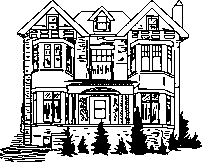 